Уважаемые родители (законные представители) и обучающиеся!Консультационную помощь вы можете получить у преподавателей и мастеров п/о через мессенджер WhatsApp, социальную сеть «Вконтакте» в группе: https://vk.com/cptk.str, по электронной почте преподавателя или мастера п/о, а также позвонить по телефону им лично.График консультаций смотрите ниже: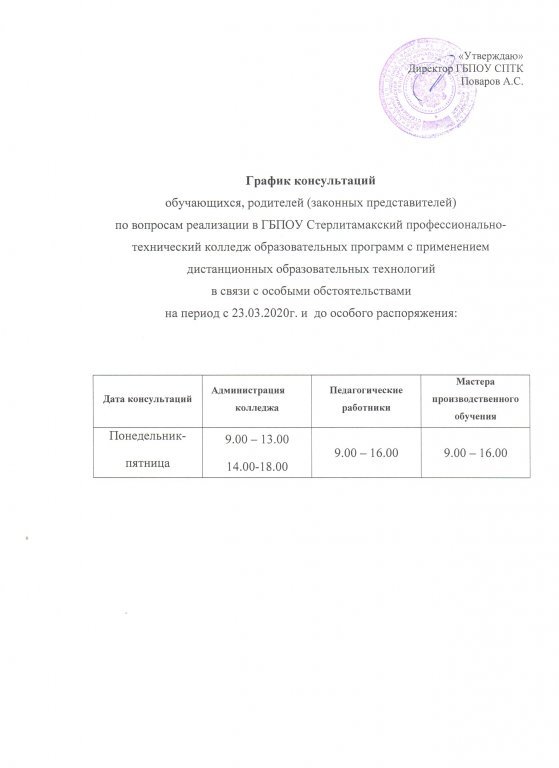 